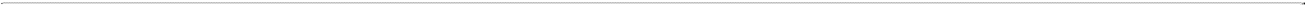 LUOGO E DATA 								FIRMA____________________________					_________________________________________	La segnalazione può essere presentata:mediante invio all’indirizzo di posta elettronica segretario@comune.predore.bg.it ; a mezzo del servizio postale indicando sulla busta esterna “ Al segretario Comunale – Comunicazione strettamente riservata” c) verbalmente, mediante dichiarazione rilasciata al segretario. MODELLO PER LA SEGNALAZIONE DI CONDOTTE ILLECITE DA PARTE DEI CITTADINI(c.d. whistleblower)I cittadini che intendono segnalare situazioni di illecito (fatti di corruzione ed altri reati contro la pubblica amministrazione, fatti di supposto danno erariale o altri illeciti amministrativi) di cui sono venuti a conoscenza debbono utilizzare questo modello.Si rammenta che l’ordinamento tutela i cittadini che effettuano la segnalazione di illecito. In particolare, la legge e il Piano Nazionale Anticorruzione (P.N.A.) prevedono che:l’amministrazione ha l’obbligo di predisporre dei sistemi di tutela della riservatezza circa l’identità del segnalante;l’identità del segnalante deve essere protetta in ogni contesto successivo alla segnalazione. Nel procedimento disciplinare, l’identità del segnalante non può essere rivelata senza il suo consenso, a meno che la sua conoscenza non sia assolutamente indispensabile per la difesa dell’incolpato;la denuncia è sottratta all’accesso previsto dagli articoli 22 ss. della legge 7 agosto 1990, n. 241;Per ulteriori approfondimenti, è possibile consultare il P.N.A.MODELLO PER LA SEGNALAZIONE DI CONDOTTE ILLECITE DA PARTE DEI CITTADINI(c.d. whistleblower)I cittadini che intendono segnalare situazioni di illecito (fatti di corruzione ed altri reati contro la pubblica amministrazione, fatti di supposto danno erariale o altri illeciti amministrativi) di cui sono venuti a conoscenza debbono utilizzare questo modello.Si rammenta che l’ordinamento tutela i cittadini che effettuano la segnalazione di illecito. In particolare, la legge e il Piano Nazionale Anticorruzione (P.N.A.) prevedono che:l’amministrazione ha l’obbligo di predisporre dei sistemi di tutela della riservatezza circa l’identità del segnalante;l’identità del segnalante deve essere protetta in ogni contesto successivo alla segnalazione. Nel procedimento disciplinare, l’identità del segnalante non può essere rivelata senza il suo consenso, a meno che la sua conoscenza non sia assolutamente indispensabile per la difesa dell’incolpato;la denuncia è sottratta all’accesso previsto dagli articoli 22 ss. della legge 7 agosto 1990, n. 241;Per ulteriori approfondimenti, è possibile consultare il P.N.A.NOME e COGNOME DEL SEGNALANTEQUALIFICA O POSIZIONE PROFESSIONALE TEL/CELLE‐MAILDATA/PERIODO  IN CUI SI È VERIFICATO IL FATTO:gg/mm/aaaaLUOGO FISICO IN CUI SI È VERIFICATO IL FATTO:UFFICIO(indicare denominazione e indirizzo della struttura)ALL’ESTERNO DELL’UFFICIO (indicare luogo ed indirizzo)RITENGO CHE LE AZIONI OD OMISSIONI COMMESSE O TENTATE SIANO:penalmente rilevanti;poste in essere in violazione dei Codici di comportamento o di altre disposizionisanzionabili in via disciplinare;suscettibili di arrecare un pregiudizio patrimoniale all’amministrazione di appartenenza o ad altro ente pubblico;suscettibili di arrecare un pregiudizio all’immagine dell’amministrazione;Altro (specificare)DESCRIZIONE DEL FATTO (CONDOTTA ED EVENTO)AUTORE/I DEL FATTO1.………………………………………………….2.………………………………………………….3.………………………………………………….ALTRI EVENTUALI SOGGETTI A CONOSCENZA DELFATTO E/O IN GRADO DI RIFERIRE SUL MEDESIMO1.………………………………………………….2.………………………………………………….3.………………………………………………….EVENTUALI ALLEGATI A SOSTEGNO DELLASEGNALAZIONE1.………………………………………………….2.………………………………………………….3.………………………………………………….